1. 设备全景图一张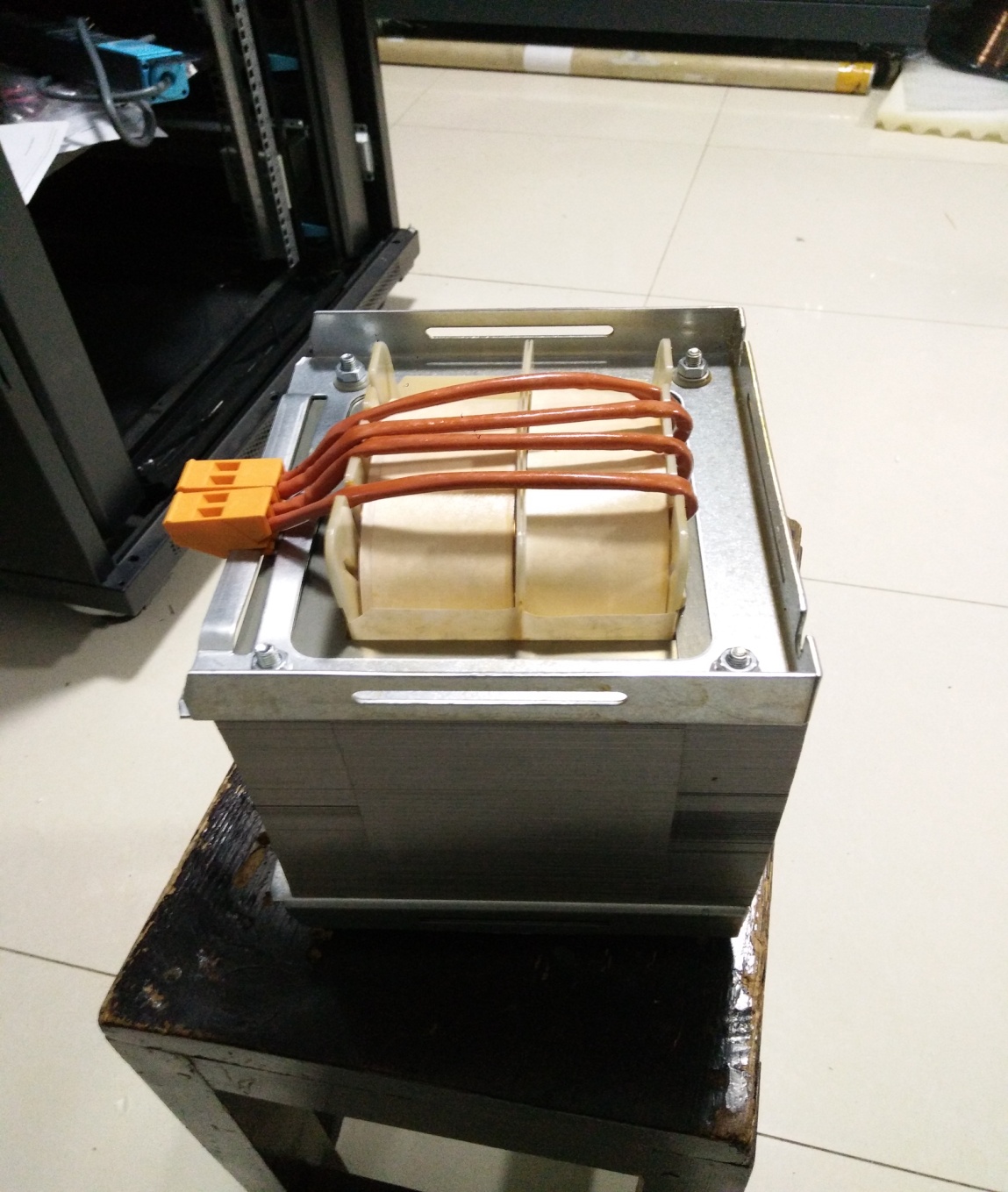 设备铭牌照片一张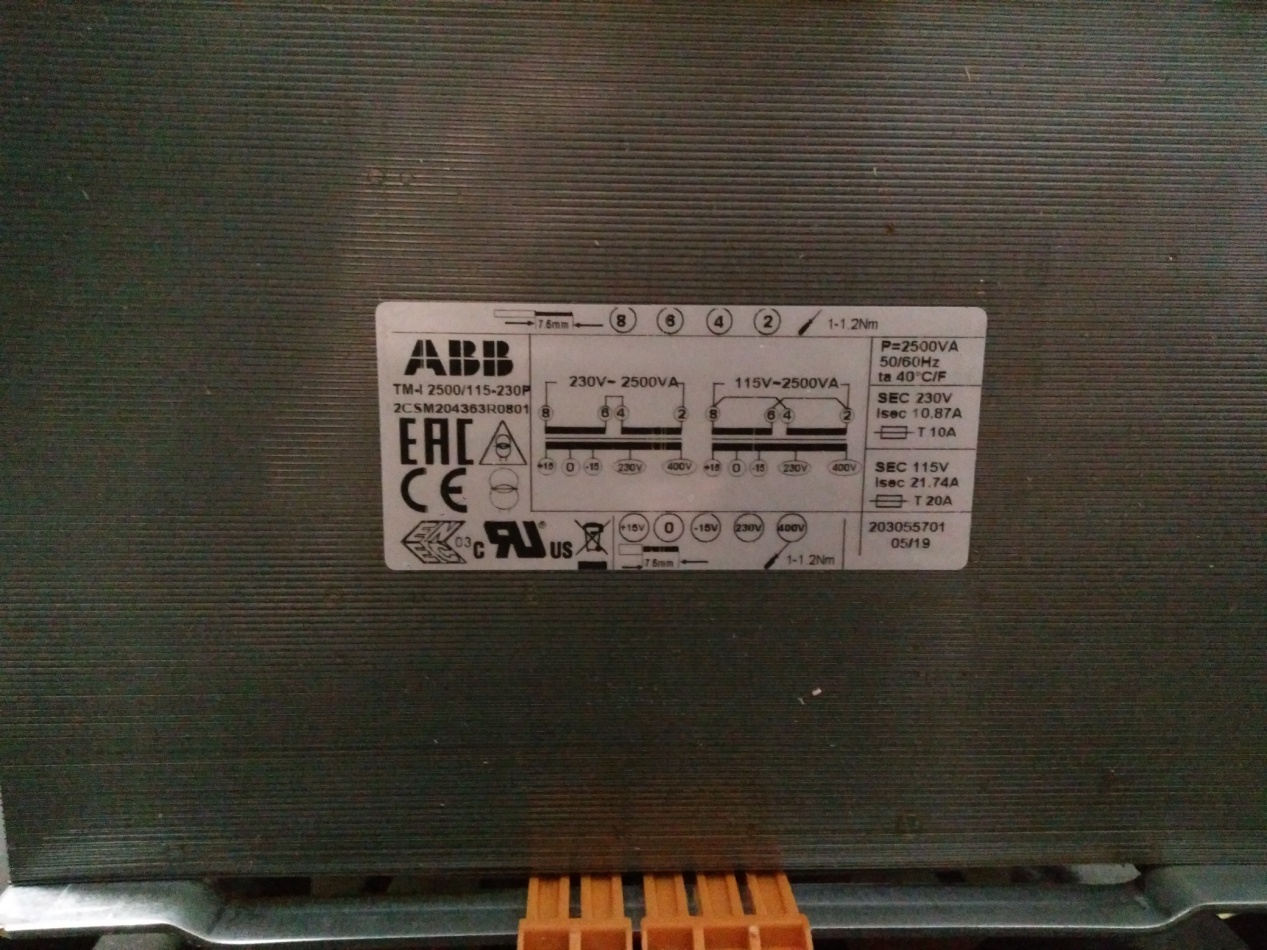 3. 发票清晰图片一张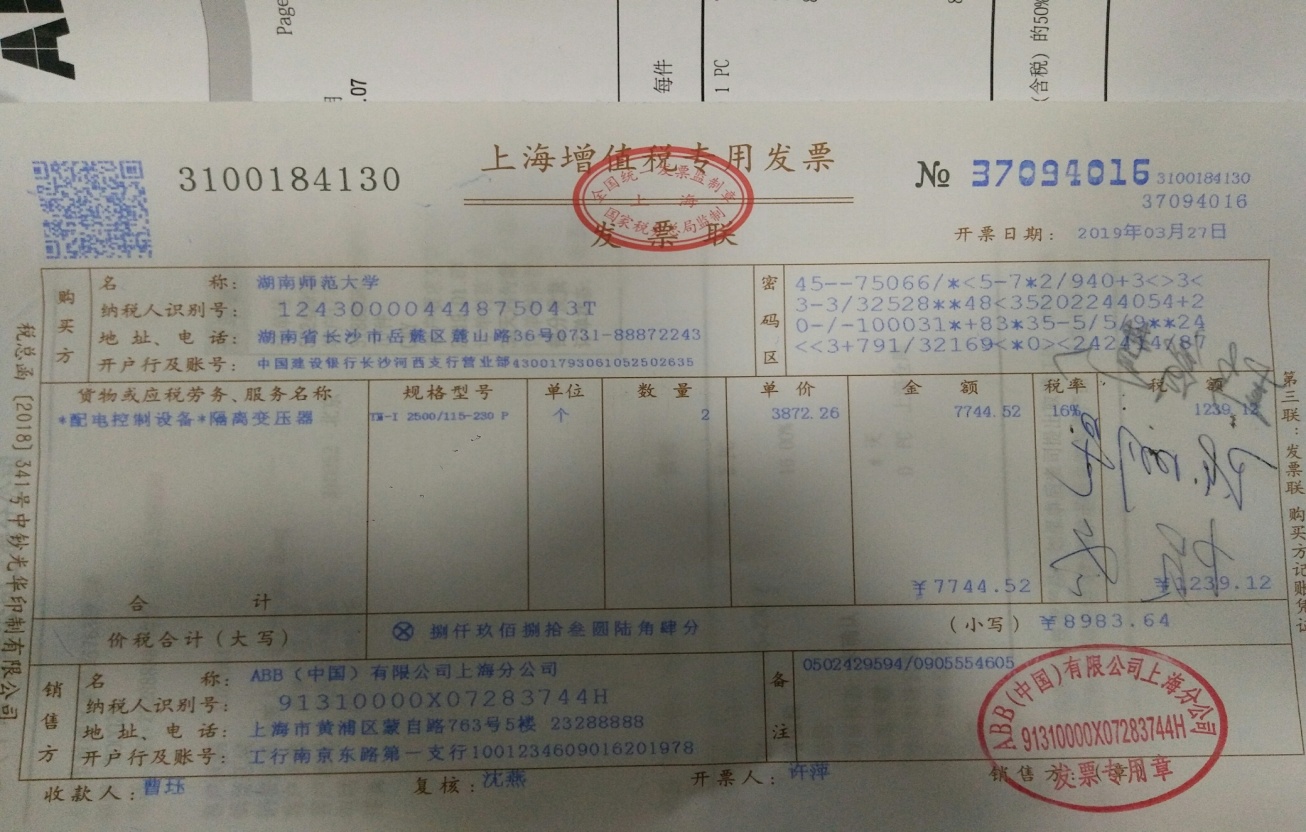 品 名型号技术参数数量单价金额设备名称设备型号设备参数13872.263872.26厂家：XXX有限公司上海分公司            产品编号：产品序列号厂家：XXX有限公司上海分公司            产品编号：产品序列号厂家：XXX有限公司上海分公司            产品编号：产品序列号厂家：XXX有限公司上海分公司            产品编号：产品序列号厂家：XXX有限公司上海分公司            产品编号：产品序列号厂家：XXX有限公司上海分公司            产品编号：产品序列号出厂日期： 2018年9月出厂日期： 2018年9月出厂日期： 2018年9月出厂日期： 2018年9月出厂日期： 2018年9月出厂日期： 2018年9月存放地点量子楼XXX室经费来源：理科科研事业费                  发票号：XXXXXX经费来源：理科科研事业费                  发票号：XXXXXX经费来源：理科科研事业费                  发票号：XXXXXX经费来源：理科科研事业费                  发票号：XXXXXX经费来源：理科科研事业费                  发票号：XXXXXX经费来源：理科科研事业费                  发票号：XXXXXX使用人：张三 13907318888使用人：张三 13907318888使用人：张三 13907318888使用人：张三 13907318888使用人：张三 13907318888使用人：张三 13907318888